СПИСЪКна недопуснатите кандидати до тест за Младши експерт в отдел „Социална закрила“ в Дирекция “Социално подпомагане“ – гр. Ботевград, обл. София област.1. Еюб Еюбов – Основание за недопускане: Съгласно чл. 20, ал. 2, т. 1 от НПКПМДСл, представените от кандидата документи не удостоверяват изпълнението на изискването за степен на образование – професионален бакалавър в професионална област – инженерна, икономическа. Представените от кандидата документи за удостоверяване образование, не доказват, че лицето отговаря.                                                     ПРЕДСЕДАТEЛ:		/п/	                                                                           / ВЕСЕЛА МИНКОВСКА /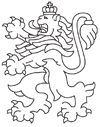 РЕПУБЛИКА БЪЛГАРИЯАгенция за социално подпомагане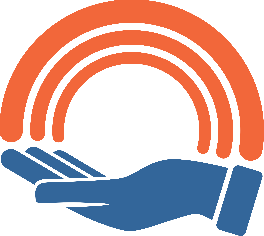 